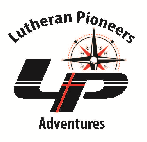 Lutheran Boy Pioneers Code of Conduct:Boy Pioneer Youth participating in or attending local train, district, and national programs, activities, events, and contests sponsored for youth by Lutheran Boy Pioneers are required to conduct themselves according to the Pioneer Code of Conduct that follows this introduction. The code operates in conjunction with the guidelines and regulations of the specific event, program, and/or activity.Boy Pioneer Participation Expectations: ∗ Participate fully in the program, activity and/or event. This includes being on time and prepared for meetings and events.∗ Demonstrate self-control by being responsible for your own behavior/conduct, uphold high standards for the group and accept the consequences for inappropriate behavior. ∗ Support and abide by the group’s designated advisor/leader. ∗ Follow the direction of staff. ∗ Demonstrate positive sportsmanship and a positive attitude that is becoming of a young Christian.∗ Demonstrate respect for each other, and those we meet, by being courteous and kind. ∗ Use appropriate language at all times. Behavior, Conduct or Activity Not Permitted: ∅ Unsportsmanlike, unethical, immoral conduct ∅ Improper language, i.e. profanity, using Lord’s name in vain, etc. ∅ Possession or consumption of alcohol ∅ Possession or use of illegal drugs, including the use of tobacco ∅ Possession or use of weapons, fireworks∅ Possession or use of harmful objects with the intent to harm or intimidate others∅ Destruction of property; graffiti, etc. ∅ Violation of established curfew / quiet hours∅ Disrespect for adults, other participants, volunteers, staff and/or those who are in a leadership position ∅ Belittling others; putting others down, being disrespectful of individual differences, name-calling, teasing, etc. ∅ Aggressive, physical behavior; fighting, reckless/careless/dangerous play∅ Taking property that belongs to others, stealing; borrowing/using others’ property without permission of the owner ∅ Other conduct determined to be inappropriate by the Pioneer leadership.Actions Taken When In Violation of Code of Conduct: 1. The adult chaperone and/or volunteer for the youth involved in the violation will be notified or made aware of the violation by the Pioneer Leader in charge. 2. The parents will be notified of the incident and the actions taken by the Pioneer Leader in charge. When necessary, arrangements will be made to remove the Pioneer youth from the event. 3. The Pioneer youth can/may be barred from participating in national, district, and/or local events in the future depending on the violation. 4. When warranted (i.e., violation of government laws) the situation may be turned over to the proper law enforcement authorities.I ______________________________, as a member of Lutheran Boy Pioneers Train 95 have read the Boy Pioneer Code of Conduct and agree to abide by it. I also accept the consequences for my actions, if I choose not to follow the code. _____________________________________________________         _________________ Boy Pioneer Signature							DateI/we ____________________________________ have read the Pioneer Code of Conduct and support my youth’s participation in the Pioneer Program, activities, events, and meetings. _______________________________________________________      __________________  Parent/Legal Guardian Signature 						Date 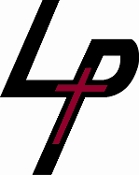 